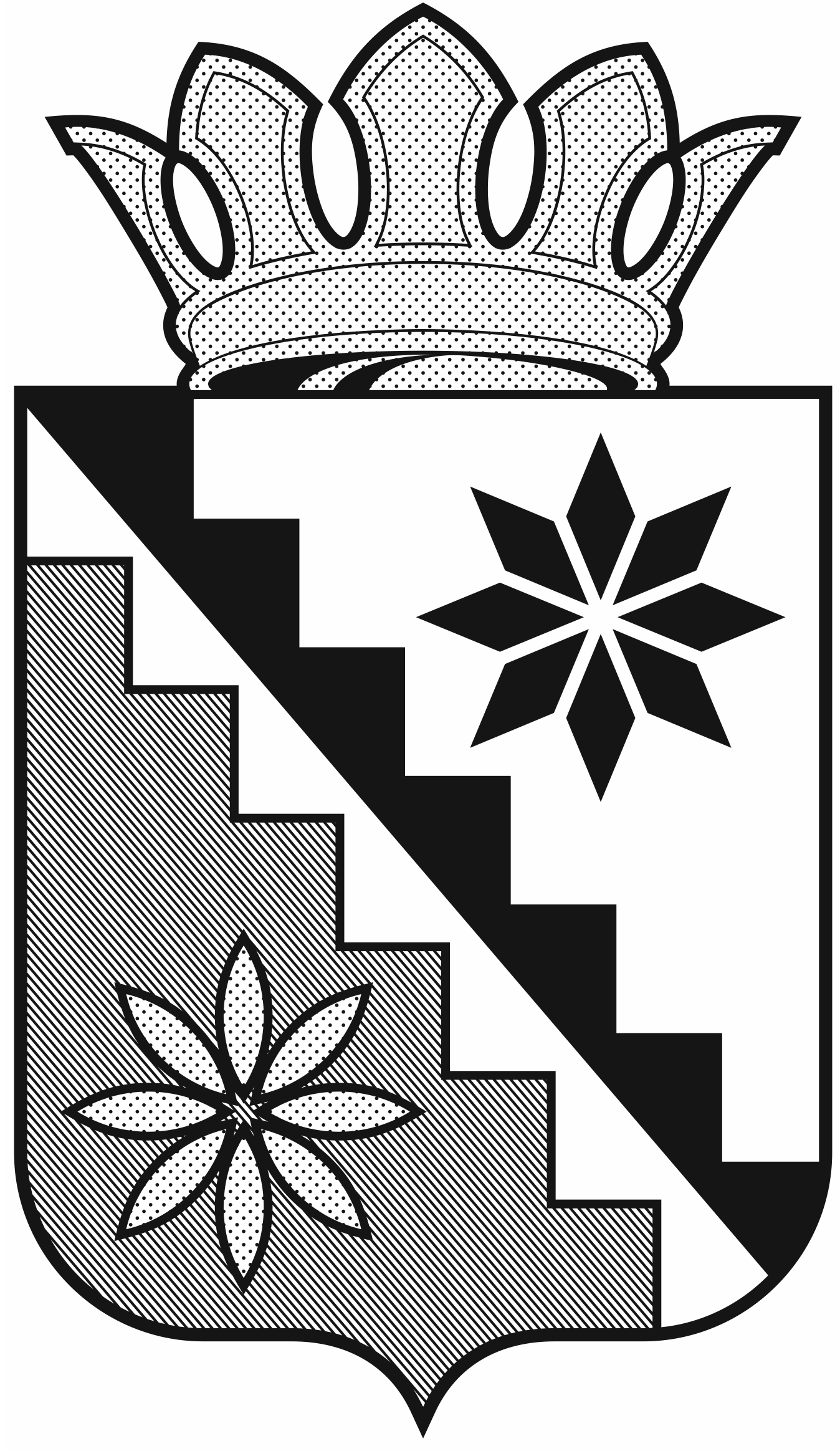 Российская ФедерацияКемеровская область  –  КузбассБеловский муниципальный округадминистрация  Беловского муниципального округаПОСТАНОВЛЕНИЕот  11 марта  2022 г.						                       №272 г. БеловоО внесение изменений в постановление администрации Беловского муниципального округа от 10 января 2022г. № 04  «О комиссии по профилактике  правонарушений в Беловском муниципальном округе»        В соответствии с Федеральным законом от 23 июня 2016 года № 182-ФЗ «Об основах системы профилактики правонарушений в Российской Федерации»,  Федеральным законом от  06 октября 2003 года № 131-ФЗ «Об общих принципах организации местного самоуправления в Российской Федерации», руководствуясь Уставом муниципального образования  Беловский  муниципальный округ Кемеровской области-Кузбасса внести в постановление администрации Беловского муниципального округа от 10 января 2022г. № 04  «О комиссии по профилактике  правонарушений в Беловском муниципальном округе» следующие изменения:Включить в состав комиссии по профилактике правонарушений в Беловском муниципальном округе - Митина Олега Викторовича-первого заместителя главы округа. Исключить из состава комиссии по профилактике правонарушений в Беловском муниципальном округе - Забугу Родиона Вячеславовича.Назначить Митина Олега Викторовича-председателем комиссии  по профилактике правонарушений в Беловском муниципальном округе.       4.    Опубликовать  настоящее постановление в газете «Сельские зори» и разместить на официальном сайте администрации Беловского муниципального округа в информационно-телекоммуникационной сети «Интернет».       5.   Контроль за исполнением настоящего постановления оставляю за собой.       6.   Постановление вступает в силу после официального опубликования.Глава  Беловскогомуниципального округа                                         В.А. Астафьев